Информация об итогах исполнения Программы комплексного развития транспортной инфраструктуры Усть-Бюрского сельсовета  за 2020г.Программа комплексного развития транспортной инфраструктуры Усть-Бюрского сельсовета» утверждена постановлением главы Усть-Бюрского сельсовета от 08.02.2018г. № 6-п. Программа была разработана администрацией Усть-Бюрского сельсовета.Основными целями данной программы является:- обеспечение дорожной деятельности, включающей расходы на строительство, реконструкцию, ремонт и содержание действующей сети автомобильных дорог общего пользования местного значения в границах населенного пункта Усть-Бюрского сельсовета, приведение состояния дорог в соответствие с нормативными требованиями, для создания жителям комфортных условий для проживанияЗадачи программы:- содержание, сохранность и развитие сети автомобильных дорог общего пользования Усть-Бюрского сельсовета;- ремонт автомобильных дорог общего пользования местного значения в границах населенного пункта Усть-Бюрского сельсовета; - улучшение транспортного обслуживания населения.      Дорожная инфраструктура администрации Усть-Бюрского сельсовета представлена дорогами общего пользования местного значения. Общая протяженность дорог на 01.01.2021г.- 81,69 км., в том числе асфальт 5,31 км., грунт 76,38 км.В 2020 году Решением Совета депутатов Усть-Бюрского сельсовета № 59 от 19.09.2019г. «О передачи осуществления части полномочий органу местного самоуправления Усть-Абаканский район» полномочия по содержанию автомобильных дорог местного значения за счет средств дорожного фонда администрации Усть-Бюрского сельсовета переданы администрации Усть-Абаканского района. Дорожный фонд составляет 2 347 100,00 рублей. Переходящий остаток на 2021 год составляет 456 961,20 рублей.В рамках реализации данной программы проведены следующие мероприятия:Некачественно выполнены работы и не оплачены заказчиком подрядчику: -ремонт тротуара по ул. Ленина – 279 460,00 рублей;- ямочный ремонт – 115 982,00 рублей.Показатели эффективности Программа является эффективной. В 2020г. из местного бюджета запланировано на выполнение мероприятий Программы 15,9 тыс. руб., фактически исполнено 15,8 тыс. руб. (99,4%).Подготовила: Рассказова Т.А. - зам. глав. бухгалтера по экономическим вопросам.             ПРОЕКТР Е Ш Е Н И Е от 27 мая 2021г.                       село  Усть-Бюр                                 № Об итогах исполнения   Программы комплексного развития транспортной инфраструктуры Усть-Бюрского сельсовета  за 2020г.             Заслушав и обсудив Отчет об итогах исполнения Программы комплексного развития транспортной инфраструктуры Усть-Бюрского сельсовета за 2020г., представленный администрацией Усть-Бюрского сельсовета, в соответствии с Уставом МО Усть-Бюрский сельсовет, Совет депутатов Усть-Бюрского сельсоветаРЕШИЛ: Отчет об итогах исполнения Программы комплексного развития транспортной инфраструктуры Усть-Бюрского сельсовета за 2020г.,   принять к сведению._________________________________________________________________Решение вступает в силу со дня его принятия.ГлаваУсть-Бюрского сельсовета:                                             /Е.А.Харитонова/№ п/пНаименование мероприятийМестный бюджет, руб.Районный бюджет, руб.1Подсыпка дорог по ул. Трактовая, Ленина7 304,442Ремонт парковочной площадки детского сада «Елочка», примыкание к пожарной части в с. Усть-Бюр1 429 954,803Нанесение вновь восстановленной и изношенной горизонтальной разметки210 184,04Содержание автомобильных дорог в зимний период времени250 000,05Арендная плата за пользование транспортом (грейдирование дороги по ул. Кирпичная, проезд Кирпиченский, переулок Горный, ул. 4-я Ферма)8 500,0ИтогоИтого15 804,441 890 138,80Показатели эффективности2019г.2020г.Увеличение/уменьшение (+)/(-)Сумма потраченных средств644,81950,9+1261,1Использование средств100%99,4%-0,6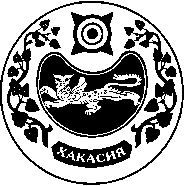 СОВЕТ ДЕПУТАТОВ  УСТЬ-БЮРСКОГО  СЕЛЬСОВЕТА